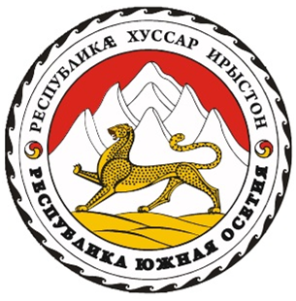 ЦЕНТРАЛЬНАЯ ИЗБИРАТЕЛЬНАЯ КОМИССИЯРЕСПУБЛИКИ ЮЖНАЯ ОСЕТИЯПОСТАНОВЛЕНИЕг. Цхинвалот 16 марта 2022 г. № 25/4О порядке регистрации доверенных лиц кандидата на должность Президента Республики Южная Осетия В соответствии с Конституционным законом Республики Южная Осетия "Об основных гарантиях избирательных прав и права на участие в референдумеграждан Республики Южная Осетия " и Конституционным законом Республики Южная Осетия "О выборах Президента Республики Южная Осетия", в целях единообразного применения норм конституционных законов Центральная избирательная комиссия Республики Южная Осетия постановляет:1. Утвердить Инструкцию по регистрации доверенных лиц кандидата на должность Президента Республики Южная Осетия.2. Опубликовать настоящее Постановление в государственных периодических печатных изданиях "Южная Осетия" и "Хурзӕрин", а также на сайте Центральной избирательной комиссии Республики Южная Осетия в сети "Интернет".Председатель Центральной избирательной комиссии Республики Южная Осетия Э.Р.ГагиеваСекретарь Центральной избирательной комиссии Республики Южная Осетия К.И.АвлоховаУтвержденаПостановлением Центральной избирательной комиссии Республики Южная Осетияот 16.03.2022 г. №25/4Инструкцияпо регистрации доверенных лиц кандидата на должность Президента Республики Южная Осетия1. В соответствии со статьями 23 и 34 Конституционного закона Республики Южная Осетия "Об основных гарантиях избирательных прав и права на участие в референдумеграждан Республики Южная Осетия " и статьей 31 Конституционного закона Республики Южная Осетия "О выборах Президента Республики Южная Осетия"регистрация доверенных лиц кандидата на должность Президента Республики Южная Осетия осуществляется Центральной избирательной комиссией Республики Южная Осетия.2. Зарегистрированный кандидат на должность Президента Республики Южная Осетия (далее - Кандидат) вправе назначить любое количество доверенных лиц на территории каждой административно-территориальной единицы Республики Южная Осетия.3. Для назначения доверенного лица Кандидат подает в Центральную избирательную комиссию Республики Южная Осетия письменное заявление о назначении доверенного лица(по типовой форме согласно Приложению 1 к настоящей Инструкции).4. К письменному заявлению Кандидата о назначении доверенного лица должны быть приложены:- список доверенных лиц(по типовой форме согласно Приложению 2 к настоящей Инструкции);- письменное согласие гражданина Республики Южная Осетия быть доверенным лицом Кандидата и осуществлять эту деятельность (по типовой форме согласно Приложению3к настоящей Инструкции).5. Доверенными лицами не могут быть иностранные граждане, граждане Республики Южная Осетия, являющиеся кандидатами, лица, замещающие государственные или выборные должности, главы местных администраций, работники аппаратов избирательных комиссий. 6. Лица, находящиеся на государственной службе, могут быть назначены доверенными лицами при условии их освобождения от исполнения служебных обязанностей на период осуществления полномочий доверенного лица. Регистрация доверенного лица, находящегося на государственной службе, осуществляется при условии представления в Центральную избирательную комиссию Республики Южная Осетия копии соответствующего приказа (распоряжения) об освобождении его от исполнения служебных обязанностей (в том числе на период отпуска). Работодатель обязан предоставить доверенному лицу по его просьбе неоплачиваемый отпуск на период осуществления им своих полномочий.7. Регистрация доверенных лиц осуществляется Центральной избирательной комиссией Республики Южная Осетия в течении трех дней со дня поступления письменного заявления Кандидата.Доверенное лицо получает в Центральной избирательной комиссии Республики Южная Осетия удостоверение. 8. Доверенные лица Кандидата осуществляют агитационную и иную деятельность, способствующую его избранию. Доверенные лица не имеют полномочий наблюдателя и представителя Кандидата с правом подписи на оборотной стороне избирательного бюллетеня.Доверенное лицо имеет право:- присутствовать на заседаниях избирательных комиссий;- подавать заявления о предоставлении помещений для проведения предвыборных собраний и встреч зарегистрированных кандидатов или их доверенных лиц с избирателями; - участвовать в организации и проведении предвыборных встреч Кандидата с избирателями;- присутствовать при изготовлении избирательных бюллетеней, выбраковки и передаче полиграфической организацией избирательных бюллетеней уполномоченным на то членам Центральной избирательной комиссии Республики Южная Осетия;- подавать жалобы на решения и действия (бездействие), нарушающие избирательные права граждан.9. Кандидат, назначивший доверенных лиц, вправе в любое время отозвать их и назначить других доверенных лиц, уведомив об этом Центральную избирательную комиссию Республики Южная Осетия, которая аннулирует удостоверения отозванных доверенных лиц. Доверенное лицо вправе в любое время по собственной инициативе сложить с себя полномочия доверенного лица, вернув в Центральную избирательную комиссию Республики Южная Осетия выданное ему удостоверение и уведомив об этом назначившего его Кандидата. Информация об отзыве доверенных лиц и о сложении ими своих полномочий публикуется Центральной избирательной комиссией Республики Южная Осетия в государственных периодических печатных изданиях Республики Южная Осетия "Южная Осетия" и "Хурзӕрин", а также на сайте Центральной избирательной комиссии Республики Южная Осетия в сети "Интернет".10. Регистрация доверенного лица аннулируется Центральной избирательной комиссией Республики Южная Осетия в случае приобретения им статуса, несовместимого со статусом доверенного лица. О принятом решении соответствующий кандидат уведомляются в трехдневный срок со дня принятия решения.11. Полномочия доверенных лиц начинаются со дня их регистрации Центральной избирательной комиссией Республики Южная Осетия и заканчиваются с утратой своего статуса назначившим их Кандидатом, за исключением случая, предусмотренного пунктами8 и 9 настоящейИнструкции, но не позднее дня официального опубликования общих результатов выборов Президента Республики Южная Осетия, а если по жалобам, поданным в связи с нарушением требований, предусмотренных Конституционными законами, ведется судебное разбирательство, - не позднее дня вступления в законную силу решения суда.12. Основаниями для отказа в регистрации доверенного лица являются несоответствие требованиям Конституционных законов Республики Южная Осетия "Об основных гарантиях избирательных прав и права на участие в референдуме граждан Республики Южная Осетия" и "О выборах Президента Республики Южная Осетия", отсутствие документов, указанных в пунктах 5и 6 настоящей Инструкции.Приложение 1к ПостановлениюЦентральной избирательной комиссииРеспублики Южная Осетияот 16.03.2022 г. №25/4(рекомендуемая форма)                                               В Центральную избирательную                                              комиссию Республики Южная Осетия Заявление    Я, __________________________________________________________________________,(фамилия, имя, отчество, дата рождения кандидата)кандидат на должность Президента Республики Южная Осетия, в соответствии с частью 5 статьи 31 Конституционного закона Республики Южная Осетия "О выборах Президента Республики Южная Осетия" назначаю своих доверенных лиц в количестве ____ человек согласно прилагаемому списку и представляю документы для их регистрации.    Приложение:    1. Список доверенных лиц кандидата на должность Президента Республики Южная Осетия, на ____ листах.   2. Заявления о согласии быть доверенными лицами кандидата <1>, ____штук на ____ листах.    3. Копия паспорта доверенного лица на _____ листах.4. Копии приказов (распоряжений),  предусмотренных  пунктом 5 Инструкции  (приназначении доверенных лиц, находящихся на государственной службе) <2>, _____ штук на _____ листах.  Кандидат на должностьПрезидента Республики Южная Осетия   _________    _____________________			 (подпись)     (инициалы, фамилия)_________________________ (дата)--------------------------------<1> Документ представляется в отношении каждого лица, указанного в списке доверенных лиц кандидата на должность Президента Республики Южная Осетия.<2> Документ представляется в отношении каждого лица, находящегося на государственной службе.Приложение 2к ПостановлениюЦентральной избирательной комиссииРеспублики Южная Осетияот 16.03.2022 г. №25/4(рекомендуемая форма)Список доверенных лицкандидата на должность Президента Республики Южная Осетия___________________________________________________________________(фамилия, имя, отчество, дата рождения кандидата)    1. _________________, дата рождения - _______ _____________ _____ года,(фамилия, имя, отчество) 			(число)    (месяц)    (год)вид документа - _______________________________________________________________,		(паспорт гражданина Республики Южная Осетия)данные документа, удостоверяющего личность, - __________________________________ (серия, номер паспорта или документа, заменяющего паспорт гражданинаРеспублики Южная Осетия)выдан - _______________________________________________________________________,		(дата выдачи паспорта гражданина Республики Южная Осетия)основное место работы или службы, занимаемая должность/род занятий -______________________________________________________________________________(основное место работы или службы, занимаемая должность______________________________________________________________________________,(в случае отсутствия основного места работы или службы - род занятий)адрес места жительства - ______________________________________________________________________________________________________________________________________.    2. ...    3. ...    Кандидат на должность ПрезидентаРеспублики Южная Осетия           _________    _____________________			(подпись)     (инициалы, фамилия)_____________________ (дата)Приложение 3к ПостановлениюЦентральной избирательной комиссииРеспублики Южная Осетияот 16.03.2022 г. №25/4(рекомендуемая форма)                                       В Центральную избирательную комиссиюРеспублики Южная ОсетияЗаявление    Я, __________________________________________________________________________,(фамилия, имя, отчество)даю согласие быть доверенным лицом кандидата на должность Президента Республики Южная Осетия _________________________________________________________________.			  (фамилия, имя, отчество, дата рождения кандидата)    Сведения о себе:дата рождения - __________   _______________   ___________ года,	(число)    (месяц)          (год)основное место работы или службы, занимаемая должность/род занятий -_______________________________________________________________________________________________          (основное место работы или службы, занимаемая должность______________________________________________________________________________,   (в случае отсутствия основного места работы или службы - род занятий)адрес места жительства - _______________________________________________________________________________________________________________________________________,вид документа - ________________________________________________________________,			  (паспорт гражданинаРеспублики Южная Осетия)данные документа, удостоверяющего личность, - ____________________________________,                                               (серия, номер паспорта гражданинаРеспублики Южная Осетия)выдан - __________________________________________________________________.	 (дата выдачи паспортагражданина Республики Южная Осетия)    Копия приказа (иного документа) об освобождении меня от исполненияслужебныхобязанностей (в том числе на период отпуска) на периодосуществления полномочий доверенного лица прилагается <1>.                                                      _____________________                                                            (подпись)                                                      _____________________                                                             (дата)--------------------------------<1> Указывается для лиц, находящихся на государственной или муниципальной службе.